Formato Editable Digital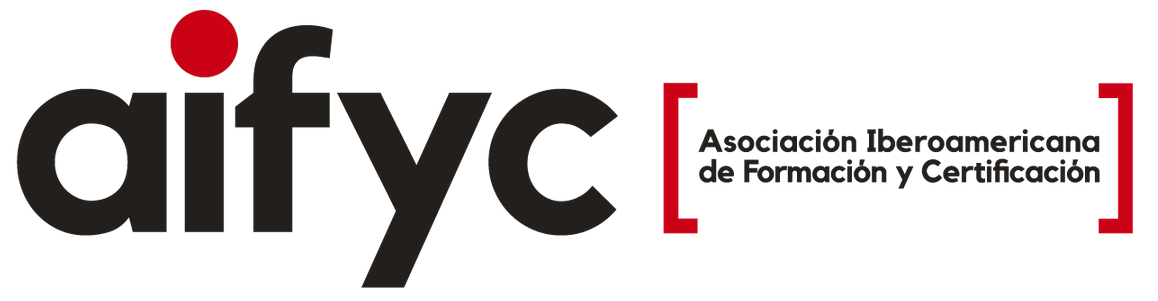 Solicitud de Reconocimiento como Centro Formador CertificadoDatos de la Entidad:Razón Social:Registro que acredita su entidad legalmente constituida:Domicilio:Código Postal:	Ciudad:	País: Teléfono:Correo electrónico:Página web:Carácter de la entidad:(empresa, fundación, asociación, colegio, etc.)Número de personas que la componen: Contratados:	Asociados: Nombre del Representante Legal:Años de funcionamiento:Explicación breve de la trayectoria de la entidad impartiendo formación:¿Los instructores están certificados bajo algún estándar de competencia? Si:	No: En caso afirmativo anexar comprobante que lo acredite. Si no lo están deberán acreditar curso de certificación de nuestra Asociación. Perfil de los destinatarios de la formación:Documentos requeridos:Acta Constitutiva del Centro Formativo   Comprobante de domicilio fiscal (Cédula)Logotipo a color en alta definiciónFotografía de las instalaciones (exterior e interior donde se muestre el espacio destinado  a impartir capacitación como centro formativo) Si es virtual la formación, hacer la mención para no acreditar este requisito y mencionar plataforma en que imparten capacitación.Programas formativos que tiene: carta descriptiva en la que describa objetivo, metodología y forma de evaluación del curso.Formador que lo imparte: currículum, certificaciones, experiencia como formador, en caso de que la formación sea asíncrona indicarlo para omitir este requisito.Comprobante pago cuota anual $597 USD (solicite medios de pago) al tipo de cambio del dia que realice el pago y mas IVA en caso de requerir factura. (aplica para México)Para este efecto solicitar el número de cuenta para deposito o transferencia indicando sus datos fiscales en caso de requerir factura de nuestra parte.Enviar en formato digital la documentación a gestion@aifyc.euFecha:Firma:Acepto política de privacidad: De conformidad con la normativa en Protección de Datos de Carácter Personal, y así, de acuerdo con la Legislación vigente, el titular queda informado y presta su consentimiento expreso para la incorporación de sus datos a un fichero automatizado propiedad de la ASOCIACIÓN IBEROAMERICANA DE FORMACION Y CERTIFICACION (AIFYC), debidamente inscrita ante el REGISTRO PUBLICO DE LA PROPIEDAD, para el tratamiento automatizado de los mismos, al objeto de inscribirse como socio de la entidad, poder tramitar las certificaciones que se ofrecen, así como para recibir comunicaciones comerciales relacionadas con los servicios prestados. Puede ejercer los derechos de acceso, rectificación, cancelación y oposición, dirigiéndose a gestion@aifyc.eu